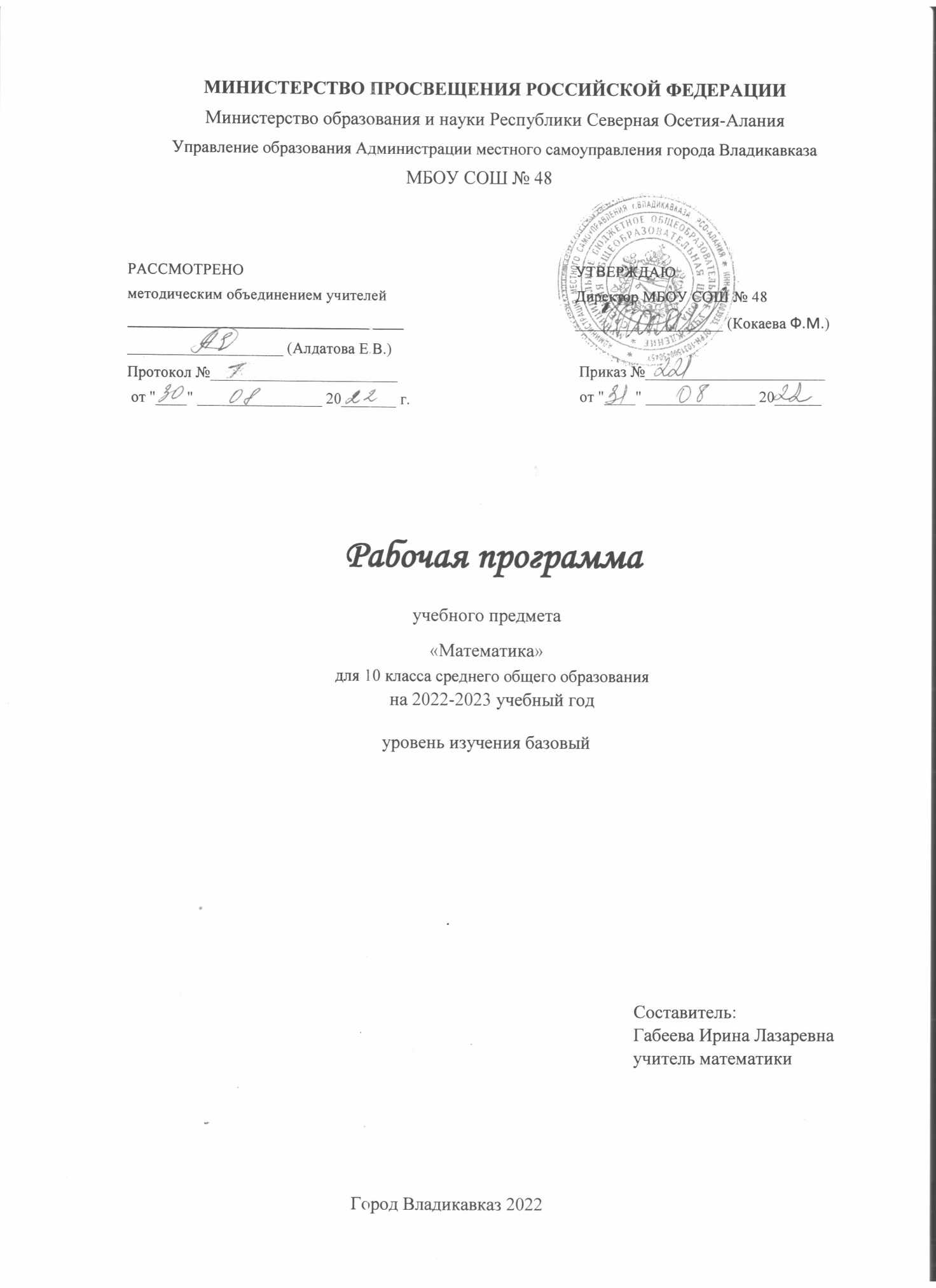 ПОЯСНИТЕЛЬНАЯ ЗАПИСКАОБЩАЯ ХАРАКТЕРИСТИКА УЧЕБНОГО ПРЕДМЕТА "МАТЕМАТИКА" Рабочая программа по математике для обучающихся 10 классов разработана на основе Федерального государственного образовательного стандарта среднего общего образования с учётом и  современных мировых требований, предъявляемых к математическому образованию, и традиций российского образования, которые обеспечивают овладение ключевыми компетенциями, составляющими основу для непрерывного образования и саморазвития, а также целостность общекультурного, личностного и познавательного развития обучающихся. В рабочей программе учтены идеи и положения Концепции развития математического образования в Российской Федерации. В эпоху цифровой трансформации всех сфер человеческой деятельности невозможно стать образованным современным человеком без базовой математической подготовки. Уже в школе математика служит опорным предметом для изучения смежных дисциплин, а после школы реальной необходимостью становится непрерывное образование, что требует полноценной базовой общеобразовательной подготовки, в том числе и математической. Это обусловлено тем, что в наши дни растёт число профессий, связанных с непосредственным применением математики: и в сфере экономики, и в бизнесе, и в технологических областях, и даже в гуманитарных сферах. Таким образом, круг школьников, для которых математика может стать значимым предметом, расширяется.Практическая полезность математики обусловлена тем, что её предметом являются 
фундаментальные структуры нашего мира: пространственные формы и количественные отношения от простейших, усваиваемых в непосредственном опыте, до достаточно сложных, необходимых для развития научных и прикладных идей. Без конкретных математических знаний затруднено понимание принципов устройства и использования современной техники, восприятие и интерпретация разнообразной социальной, экономической, политической информации, малоэффективна повседневная практическая деятельность. Каждому человеку в своей жизни приходится выполнять расчёты и составлять алгоритмы, находить и применять формулы, владеть практическими приёмами геометрических измерений и построений, читать информацию, представленную в виде таблиц, диаграмм и графиков, жить в условиях неопределённости и понимать вероятностный характер случайных событий.Одновременно с расширением сфер применения математики в современном обществе всё более важным становится математический стиль мышления, проявляющийся в определённых умственных навыках. В процессе изучения математики в арсенал приёмов и методов мышления человека естественным образом включаются индукция и дедукция, обобщение и конкретизация, анализ и синтез, классификация и систематизация, абстрагирование и аналогия. Объекты математических умозаключений, правила их конструирования раскрывают механизм логических построений, способствуют выработке умения формулировать, обосновывать и доказывать суждения, тем самым развивают логическое мышление. Ведущая роль принадлежит математике и в формировании алгоритмической компоненты мышления и воспитании умений действовать по заданным алгоритмам, совершенствовать известные и конструировать новые. В процессе решения задач — основой учебной деятельности на уроках математики — развиваются также творческая и прикладная стороны мышления.Обучение математике даёт возможность развивать у обучающихся точную, рациональную и информативную речь, умение отбирать наиболее подходящие языковые, символические, графические средства для выражения суждений и наглядного их представления.Необходимым компонентом общей культуры в современном толковании является общее знакомство с методами познания действительности, представление о предмете и методах математики, их отличий от методов других естественных и гуманитарных наук, об особенностях применения математики для решения научных и прикладных задач. Таким образом, математическое образование вносит свой вклад в формирование общей культуры человека.Изучение математики также способствует эстетическому воспитанию человека, пониманию красоты и изящества математических рассуждений, восприятию геометрических форм, усвоению идеи симметрии.В основе построения данного курса лежат идеи индивидуализации, гуманизации и дифференциации обучения, соответствующие современным представлениям о целях школьного образования и уделяющие особое внимание личности ученика, его интересам и способностям. Предлагаемый курс позволяет обеспечить формирование как предметных, так и общеучебных умений школьников, которые в дальнейшем позволят им применять полученные знания и умения для решения собственных жизненных задач.	Данная рабочая программа ориентирована на учащихся 10 класса и реализуется на основе следующего документов:Федеральный компонент государственного стандарта общего образования. Часть II  среднее (полное) общее образование/ http://school340.ru/file/FGOS/komponent.pdfПримерные программы по математике./ сост. Э.Д. Днепров, А.Г. Аркадьев. – 2-е изд., стереотип.- М.: Дрофа, 2008. – 128 с.https://rulaws.ru/acts/Primernaya-osnovnaya-obrazovatelnaya-programma-srednego-obschego-obrazovaniya/Авторская программа С.М. Никольского, М.К. Потапова,      Н.Н.Решетникова, А.В. Шевкина, М.: Просвещение, 2010г     Программа предусматривает преподавание предмета по учебнику С.М. Никольского и др. «Алгебра и начала анализа», 10 класс, М.: Просвещение, 2010 и учебнику «Геометрия 10-11» /  Атанасян Л. С., Бутузов В. Ф., Кадомцев С. Б., Позняк Э. Г., Юдина И. И. М.: Просвещение, 2010ЦЕЛИ ИЗУЧЕНИЯ УЧЕБНОГО КУРСАПриоритетными целями обучения математике в 10 классе являются:— продолжение формирования основных математических понятий, обеспечивающих преемственность и перспективность математического образования обучающихся; — развитие интеллектуальных и творческих способностей обучающихся, познавательной активности, исследовательских умений, интереса к изучению математики; — подведение обучающихся на доступном для них уровне к осознанию взаимосвязи математики и окружающего мира; — формирование функциональной математической грамотности: умения распознавать математические объекты в реальных жизненных ситуациях, применять освоенные умения для решения практико-ориентированных задач, интерпретировать полученные результаты и оценивать их на соответствие практической ситуации; развивать пространственное мышление и математическую культуру;— овладение системой математических знаний и умений, необходимых для применения в практической деятельности, изучения смежных дисциплин, продолжения образования;— формирование представлений об идеях и методах математики как универсального языка науки и техники, средства моделирования явлений и процессов;— воспитание культуры личности, отношения к математике как к части общечеловеческой культуры, играющей особую роль в общественном развитии.При изучении курса математики на базовом уровне продолжаются и получают развитие содержательные линии: «Функции», «Уравнения и неравенства», «Элементы комбинаторики, теории вероятностей, статистики и логики», «Геометрия», вводится линия «Начала математического анализа». В рамках указанных содержательных линий решаются следующие задачи предмета:систематизация сведений о числах; изучение новых видов числовых выражений и формул; совершенствование практических навыков и вычислительной культуры, расширение и совершенствование алгебраического аппарата, сформированного в основной школе, и его применение к решению математических и нематематических задач;расширение и систематизация общих сведений о функциях, пополнение класса изучаемых функций, иллюстрация широты применения функций для описания и изучения реальных зависимостей;развитие представлений о вероятностно-статистических закономерностях в окружающем мире, совершенствование интеллектуальных и речевых умений путем обогащения математического языка, развития логического мышления;изучение свойств пространственных тел, формирование умения применять полученные знания для решения практических задач;знакомство с основными идеями и методами математического анализа.В ходе освоения содержания курса учащиеся получают возможность: развить представления о числе и роли вычислений в человеческой    практике;сформировать практические навыки выполнения устных, письменных,инструментальных вычислений, развить вычислительную культуру;овладеть символическим языком алгебры, выработать формальноалгебраические умения и научиться применять их к решению оперативные математических и нематематических задач;решения разнообразных классов задач из различных разделов курса, в том числе задач, требующих поиска пути и способов решения; исследовательской деятельности, развития идей, проведения экспериментов, обобщения, постановки и формулирования новых задач;овладевали приемами аналитико-синтетической деятельности при доказательстве теории и решении задач;целенаправленно обращались к примерам из практики, что развивает умения, учащихся вычленять геометрические факты, формы и отношения в предметах и явлениях действительности, использовали язык геометрии для их описания, приобретали опыт исследовательской деятельности, развития идей, проведения экспериментов, обобщения, постановки и формулирования новых задач;ясного, точного, грамотного изложения своих мыслей в устной и письменной речи; проведения доказательных рассуждений, аргументаций, выдвижения гипотез и их обоснования; поиска, систематизации, анализа и классификации информации, использования разнообразных информационных источников, включая учебную и справочную литературу, современные информационные технологии; проведения доказательных рассуждений, аргументации, выдвижения гипотез и их обоснования;поиска, систематизации, анализа и классификации информации, использования разнообразных информационных источников, включая учебную и справочную литературу, современные информационные технологии.МЕСТО УЧЕБНОГО КУРСА В УЧЕБНОМ ПЛАНЕВ соответствии с федеральным базисным учебным планом для образовательных учреждений Российской Федерации на изучение математики в 10 классе отводится 4 часа в неделю, всего 140 часов: алгебра и начала анализа - 87 часа (2,5 часа в неделю) и геометрии -53 часа (1,5 часа в неделю). Контрольных работ – 12: по геометрии – 5, по алгебре – 5, одна входная и одна итоговая. Планируется использование таких педагогических технологий в преподавании предмета, как здоровьесберегающие технологии, дифференцированное обучение, проблемное обучение, технология развивающего обучения, тестирование, технология критического мышления, ИКТ. Использование этих технологий позволит более точно реализовать потребности, учащихся в математическом образовании и поможет подготовить учащихся к государственной итоговой аттестации.Для оценки учебных достижений, обучающихся используется: текущий контроль в виде проверочных, самостоятельных работ и тестов; тематический контроль в виде контрольных работ, зачётов; итоговый контроль в виде контрольной работы или теста.СОДЕРЖАНИЕ УЧЕБНОГО КУРСА "МАТЕМАТИКА"«Алгебра и начала анализа» (87 ч)Целые и действительные числа (7 ч)Понятие действительного числа. Свойства действительных чисел. Множества чисел и операции над множествами чисел. Поочередный и одновременный выбор нескольких элементов из конечного множества. Формулы числа перестановок, сочетаний, размещений. Решение комбинаторных задач.Рациональные уравнения и неравенства (11 ч)Рациональные выражения. Формула бинома Ньютона, свойства биноминальных коэффициентов, треугольник Паскаля.Рациональные уравнения и неравенства, метод интервалов решения неравенств, системы рациональных неравенств.Корень степени n (6 ч)Понятие функции, ее области определения и множества значении, графика функции. Функция y = xn,, где nN, ее свойства и график. Понятие корня степени n>1 и его свойства, понятие арифметического корня.Степень положительного числа (8 ч) Понятие степени с рациональным показателем, свойства степени с рациональным показателем. Понятие о пределе последовательности. Бесконечная геометрическая прогрессия и ее сумма. 
Число e. Понятие степени с действительным показателем. Свойства степени с действительным показателем. Преобразование выражений, содержащих возведение в степень. Показательная функция, ее свойства и график.Логарифмы (5 ч)Логарифм числа. Основное логарифмическое тождество. Логарифм произведения, частного, степени, переход к новому основанию. Десятичный и натуральный логарифмы. Преобразование выражений, содержащих логарифмы.Логарифмическая функция, ее свойства и график.Простейшие показательные и логарифмические уравнения и неравенства методы их решения (9 ч)Показательные и логарифмические уравнения и неравенства и методы их решения.Синус и косинус угла и числа (7ч)Радианная мера угла. Синус, косинус, тангенс и котангенс произвольного угла и действительного числа. Основное тригонометрическое тождество для синуса и косинуса. Понятия арксинуса, арккосинуса.Тангенс и котангенс угла и числа (4 ч)Тангенс и котангенс угла и числа. Основные тригонометрические тождества для тангенса и котангенса. Понятие арктангенса числа.Формулы сложения (6 ч)Синус, косинус и тангенс суммы и разности двух аргументов. Формулы приведения. Синус и косинус двойного аргумента. Формулы половинного аргумента. Преобразование суммы тригонометрических функций в произведения и произведения в сумму. Выражение тригонометрических функций через тангенс половинного аргумента. Преобразование простейших тригонометрических выражений.Тригонометрические функции числового аргумента (7 ч)Тригонометрические функции, их свойства и графики, периодичность, основной период.Тригонометрические уравнения и неравенства (5 ч)Простейшие тригонометрические уравнения. Решение тригонометрических уравнений. Простейшие тригонометрические неравенства. Элементы теории вероятностей (4 ч)Элементарные и сложные события. Рассмотрение случаев и вероятность суммы несовместных событий, вероятность противоположного события. Понятие о независимости событий. Вероятность и статистическая частота наступления события. Решение практических задач с применением вероятностных методов. Повторение курса алгебры и математического анализа за 10 класс (7 ч)«Геометрия» (53 ч)Введение (3 ч)Предмет стереометрии. Основные понятия стереометрии (точка, прямая, плоскость, пространство) и аксиомы стереометрии. Первые следствия из аксиом.Параллельность прямых и плоскостей (15 ч)Пересекающиеся, параллельные и скрещивающиеся прямые. Параллельность прямой и плоскости, признак и свойства. Угол между прямыми в пространстве. Перпендикулярность прямых.  Параллельность плоскостей, признаки и свойства. Параллельное проектирование. Изображение пространственных фигур. Тетраэдр и параллелепипед, куб. Сечения куба, призмы, пирамиды.Перпендикулярность прямых и плоскостей (15 ч)Перпендикулярность прямой и плоскости, признаки и свойства. Перпендикуляр и наклонная. Теорема о трех перпендикулярах. Угол между прямой и плоскостью. Расстояние от точки до плоскости. Расстояние от прямой до плоскости. Расстояние между параллельными плоскостями. Расстояние между скрещивающимися прямыми. Перпендикулярность плоскостей, признаки и свойства. Двугранный угол, линейный угол двугранного угла. Площадь ортогональной проекции многоугольника.Многогранники (10 ч)Понятие многогранника, вершины, ребра, грани многогранника. Развертка. Многогранные углы.  Выпуклые многогранники. Теорема Эйлера. Призма, ее основание, боковые ребра, высота, боковая и полная поверхности.Прямая и наклонная призма. Правильная призма. Пирамида, ее основание, боковые ребра, высота, боковая и полная поверхности. Треугольная пирамида. Правильная пирамида. Усеченная пирамида.Симметрия в кубе, в параллелепипеде, в призме и пирамиде. Понятие о симметрии в пространстве (центральная, осевая и зеркальная). Примеры симметрий в окружающем мире. Представление о правильных многогранниках (тетраэдр, куб, октаэдр, додекаэдр и икосаэдр).Векторы в пространстве (6 ч)Понятие вектора в пространстве. Модуль вектора. Равенство векторов. Сложение и вычитание векторов. Коллинеарные векторы. Умножение вектора на число. Разложение вектора по двум неколлинеарным векторам Компланарные векторы. Разложение вектора по трем некомпланарным векторам.Повторение курса геометрии за 10 класс (4ч)ПЛАНИРУЕМЫЕ ОБРАЗОВАТЕЛЬНЫЕ РЕЗУЛЬТАТЫ ЛИЧНОСТНЫЕ РЕЗУЛЬТАТЫЛичностные результаты освоения программы учебного предмета «Математика» характеризуются: 	Патриотическое воспитание: проявлением интереса к прошлому и настоящему российской математики, ценностным отношением к достижениям российских математиков и российской математической школы, к использованию этих достижений в других науках и прикладных сферах.Гражданское и духовно-нравственное воспитание: готовностью к выполнению обязанностей гражданина и реализации его прав, представлением о математических основах функционирования различных структур, явлений, процедур гражданского общества (выборы, опросы и пр.); 
готовностью к обсуждению этических проблем, связанных с практическим применением достижений науки, осознанием важности морально-этических принципов в деятельности учёного.Трудовое воспитание: установкой на активное участие в решении практических задач математической направленности, осознанием важности математического образования на протяжении всей жизни для успешной профессиональной деятельности и развитием необходимых умений; осознанным выбором и построением индивидуальной траектории образования и жизненных планов с учётом личных интересов и общественных потребностей.Эстетическое воспитание: способностью к эмоциональному и эстетическому восприятию математических объектов, задач, решений, рассуждений; умению видеть математические закономерности в искусстве.Ценности научного познания: ориентацией в деятельности на современную систему научных представлений об основных закономерностях развития человека, природы и общества, пониманием математической науки как сферы человеческой деятельности, этапов её развития и значимости для развития цивилизации; овладением языком математики и математической культурой как средством познания мира; овладением простейшими навыками исследовательской деятельности.Физическое воспитание, формирование культуры здоровья и эмоционального благополучия: 	готовностью применять математические знания в интересах своего здоровья, ведения здорового образа жизни (здоровое питание, сбалансированный режим занятий и отдыха, регулярная физическая активность); сформированность навыка рефлексии, признанием своего права на ошибку и такого же права другого человека.Экологическое воспитание: ориентацией на применение математических знаний для решения задач в области сохранности окружающей среды, планирования поступков и оценки их возможных последствий для окружающей среды; осознанием глобального характера экологических проблем и путей их решения.Личностные результаты, обеспечивающие адаптацию обучающегося к изменяющимся условиям социальной и природной среды: готовностью к действиям в условиях неопределённости, повышению уровня своей компетентности через практическую деятельность, в том числе умение учиться у других людей, приобретать в совместной деятельности новые знания, навыки и компетенции из опыта других; необходимостью в формировании новых знаний, в том числе формулировать идеи, понятия, гипотезы об объектах и явлениях, в том числе ранее неизвестных, осознавать дефициты собственных знаний и компетентностей, планировать своё развитие; способностью осознавать стрессовую ситуацию, воспринимать стрессовую ситуацию как вызов, требующий контрмер, корректировать принимаемые решения и действия, формулировать и оценивать риски и последствия, формировать опыт.МЕТАПРЕДМЕТНЫЕ РЕЗУЛЬТАТЫМетапредметные результаты освоения программы учебного предмета «Математика «характеризуются овладением универсальными познавательными действиями, универсальными коммуникативными действиями и универсальными регулятивными действиями.1) Универсальные познавательные действия обеспечивают формирование базовых когнитивных процессов, обучающихся (освоение методов познания окружающего мира; применение логических, исследовательских операций, умений работать с информацией).Базовые логические действия:—   выявлять и характеризовать существенные признаки математических объектов, понятий, отношений между понятиями; — формулировать определения понятий; устанавливать существенный признак классификации, основания для обобщения и сравнения, критерии проводимого анализа; — воспринимать, формулировать и преобразовывать суждения: утвердительные и отрицательные, единичные, частные и общие; — условные; выявлять математические закономерности, взаимосвязи и противоречия в фактах, данных, наблюдениях и утверждениях; — предлагать критерии для выявления закономерностей и противоречий; — делать выводы с использованием законов логики, дедуктивных и индуктивных умозаключений, умозаключений по аналогии; — разбирать доказательства математических утверждений (прямые и от противного), проводить самостоятельно несложные доказательства математических фактов, выстраивать аргументацию, приводить примеры и контрпримеры; — обосновывать собственные рассуждения; выбирать способ решения учебной задачи (сравнивать несколько вариантов решения, выбирать наиболее подходящий с учётом самостоятельно выделенных критериев).Базовые исследовательские действия:— использовать вопросы как исследовательский инструмент познания; — формулировать вопросы, фиксирующие противоречие, проблему, самостоятельно устанавливать искомое и данное, формировать гипотезу, — аргументировать свою позицию, мнение;— проводить по самостоятельно составленному плану несложный эксперимент, небольшое исследование по установлению особенностей математического объекта, зависимостей объектов между собой; — самостоятельно формулировать обобщения и выводы по результатам проведённого наблюдения, исследования, оценивать достоверность полученных результатов, выводов и обобщений; прогнозировать возможное развитие процесса, а также выдвигать предположения о его развитии в новых условиях.Работа с информацией:— выявлять недостаточность и избыточность информации, данных, необходимых для решения задачи; — выбирать, анализировать, систематизировать и интерпретировать информацию различных видов и форм представления; — выбирать форму представления информации и иллюстрировать решаемые задачи схемами, диаграммами, иной графикой и их комбинациями; — оценивать надёжность информации по критериям, предложенным учителем или сформулированным самостоятельно.	2)  Универсальные коммуникативные действия обеспечивают сформированность социальных навыков обучающихся.Общение:— воспринимать и формулировать суждения в соответствии с условиями и целями общения; — ясно, точно, грамотно выражать свою точку зрения в устных и письменных текстах, давать пояснения по ходу решения задачи, комментировать полученный результат; в ходе обсуждения задавать вопросы по существу обсуждаемой темы, проблемы, решаемой задачи, высказывать идеи, нацеленные на поиск решения; — сопоставлять свои суждения с суждениями других участников диалога, обнаруживать различие и сходство позиций; — в корректной форме формулировать разногласия, свои возражения; — представлять результаты решения задачи, эксперимента, исследования, проекта; — самостоятельно выбирать формат выступления с учётом задач презентации и особенностей аудитории.Сотрудничество:— понимать и использовать преимущества командной и индивидуальной работы при решении учебных математических задач; — принимать цель совместной деятельности, планировать организацию совместной работы, распределять виды работ, договариваться, обсуждать процесс и результат работы; — обобщать мнения нескольких людей; участвовать в групповых формах работы (обсуждения, обмен мнениями, мозговые штурмы и др.); — выполнять свою часть работы и координировать свои действия с другими членами команды; — оценивать качество своего вклада в общий продукт по критериям, сформулированным участниками взаимодействия.	3)  Универсальные регулятивные действия обеспечивают формирование смысловых установок и жизненных навыков личности.Самоорганизация:— самостоятельно составлять план, алгоритм решения задачи (или его часть), выбирать способ решения с учётом имеющихся ресурсов и собственных возможностей, аргументировать и корректировать варианты решений с учётом новой информации. Самоконтроль:— владеть способами самопроверки, самоконтроля процесса и результата решения математической задачи; — предвидеть трудности, которые могут возникнуть при решении задачи, вносить коррективы в деятельность на основе новых обстоятельств, найденных ошибок, выявленных трудностей;—  оценивать соответствие результата деятельности поставленной цели и условиям, объяснять причины достижения или не достижения цели, находить ошибку, давать оценку приобретённому опыту.ПРЕДМЕТНЫЕ РЕЗУЛЬТАТЫБАЗОВЫЙ УРОВЕНЬПредметные результаты освоения интегрированного курса математики ориентированы на формирование целостных представлений о мире и общей культуры обучающихся путём освоения систематических научных знаний и способов действий на метапредметной основе, а предметные результаты освоения курса алгебры и начал математического анализа на базовом уровне ориентированы на обеспечение преимущественно общеобразовательной и общекультурной подготовки. Они предполагают:1) сформированность представлений о математике как части мировой культуры и о месте математики в современной цивилизации, о способах описания на математическом языке явлений реального мира;2) сформированность представлений о математических понятиях как о важнейших математических моделях, позволяющих описывать и изучать разные процессы и явления; понимание возможности аксиоматического построения математических теорий;3) владение методами доказательств и алгоритмов решения; умение их применять, проводить доказательные рассуждения в ходе решения задач;4) владение стандартными приёмами решения рациональных и иррациональных, показательных, степенных, тригонометрических уравнений и неравенств, их систем; использование готовых компьютерных программ, в том числе для поиска пути решения и иллюстрации решения уравнений и неравенств;5) сформированность представлений об основных понятиях, идеях и методах математического анализа;6) сформированность представлений о процессах и явлениях, имеющих   вероятностный характер, о статистических закономерностях в реальном мире, об основных понятиях элементарной теории вероятностей; сформированность умений находить и оценивать вероятности наступления событий в простейших практических ситуациях и основные характеристики случайных величин;7) владение навыками использования готовых компьютерных программ при решении задач.Учебно-тематический планТематическое планированиепо предмету «Математика: алгебра и начала математического анализа» для 10 классаТРЕБОВАНИЯ К УРОВНЮ ПОДГОТОВКИ УЧАЩИХСЯ, ОБУЧАЮЩИХСЯ ПО ДАННОЙ ПРОГРАММЕ.В результате изучения математики на базовом уровне ученик должензнать/пониматьзначение математической науки для решения задач, возникающих в теории и практике; широту и в то же время ограниченность применения математических методов к анализу и исследованию процессов и явлений в природе и обществе;значение практики и вопросов, возникающих в самой математике для формирования и развития математической науки; историю развития понятия числа, универсальный характер законов логики математических рассуждений, их применимость во всех областях человеческой деятельности;вероятностный характер различных процессов окружающего мира;Алгебрауметьвыполнять арифметические действия, сочетая устные и письменные приемы, применение вычислительных устройств; находить значения корня натуральной степени, степени с рациональным показателем, логарифма, используя при необходимости вычислительные устройства; пользоваться оценкой и прикидкой при практических расчетах;проводить по известным формулам и правилам преобразования буквенных выражений, включающих степени, радикалы, логарифмы и тригонометрические функции;вычислять значения числовых и буквенных выражений, осуществляя необходимые подстановки и преобразования;использовать приобретенные знания и умения в практической деятельности и повседневной жизни для:практических расчетов по формулам, включая формулы, содержащие степени, радикалы, логарифмы и тригонометрические функции, используя при необходимости справочные материалы и простейшие вычислительные устройства;Функции и графикиуметьопределять значение функции по значению аргумента при различных способах задания функции; строить графики изученных функций;описывать по графику и в простейших случаях по формуле поведение и свойства функций;решать уравнения;           использовать приобретенные знания и умения в практической деятельности и      повседневной жизни для:описания с помощью функций различных зависимостей, представления их графически, интерпретации графиков;Уравнения и неравенствауметьрешать рациональные, показательные и логарифмические уравнения и неравенства, простейшие иррациональные и тригонометрические уравнения;составлять уравнения и неравенства по условию задачи;использовать для приближенного решения уравнений и неравенств графический метод;использовать приобретенные знания и умения в практической деятельности и повседневной жизни для:построения и исследования простейших математических моделей;Элементы комбинаторики, статистики и теории вероятностейуметьрешать простейшие комбинаторные задачи методом перебора, а также с использованием известных формул;вычислять в простейших случаях вероятности событий на основе подсчета числа исходов;использовать приобретенные знания и умения в практической деятельности и повседневной жизни для:анализа реальных числовых данных, представленных в виде диаграмм, графиков;анализа информации статистического характера.Геометрииуметьраспознавать на чертежах и моделях пространственные формы; соотносить трехмерные объекты с их описаниями, изображениями;описывать взаимное расположение прямых и плоскостей в пространстве, аргументировать свои суждения об этом расположении;анализировать в простейших случаях взаимное расположение объектов в пространстве;изображать основные многогранники; выполнять чертежи по условиям задач;строить простейшие сечения куба, призмы, пирамиды; решать планиметрические и простейшие стереометрические задачи на нахождение геометрических величин (длин, углов, площадей);использовать при решении стереометрических задач планиметрические факты и методы;проводить доказательные рассуждения в ходе решения задач;использовать приобретенные знания и умения в практической деятельности и повседневной жизни для:исследования (моделирования) несложных практических ситуаций на основе изученных формул и свойств фигур;вычисления площадей поверхностей пространственных тел при решении практических задач, используя при необходимости справочники и вычислительные устройства.                          ПЕРЕЧЕНЬ УЧЕБНО-МЕТОДИЧЕСКОГО ОБЕСПЕЧЕНИЯАлгебра и начала анализа: учеб. для 10 кл. общеобразоват. Учреждений /С.М. Никольский и др.- М.: Просвещение, 2010.Геометрия 10-11: Учеб. для общеобразоват. учреждений / Л. С. Атанасян, В. Ф. Бутузов и др.- М.; Просвещение, 2010Дидактические материалы по геометрии для 10 класса. Б.Г. Зив. – М. Просвещение, 2003Карточки по тригонометрии. 10-11 классы: Дидактический материал для учителей./ А. В. Макеева. – Саратов: «Лицей». 2002.Математика. Подготовка к ЕГЭ-2009, вступительные испытания. Под редакцией Ф. Ф. Лысенко. – Ростов-на-Дону: Легион, 2008.Математика (Сдаём ЕГЭ) : учеб. пособие / М.А.Ляшко и др. – М. : Дрофа, 2011.Тематические тесты. Часть 1. Математика. ЕГЭ-2009.:/ под ред. Ф. Ф. Лысенко. – Ростов-на-Дону: Легион, 2008.Рабочая тетрадь по геометрии для 10 класса. В 2 ч А.В. Рогулева.:. –Саратов: Лицей, -  2005Самое полное издание типовых вариантов реальных заданий ЕГЭ : Математика / авт.-сост. В. И. Ишина, В.В. Кочагин и др. – М.: АСТ: Астрель, 2009Тригонометрия. Проверочные работы с элементами тестирования: В 2 ч. / Н. В. Бурмистрова, Н. Г. Старостенкова. – Саратов: Лицей, 2003СПИСОК ЛИТЕРАТУРЫЗадачи по геометрии для 7 – 11 классов. Б.Г. Зив, В.М. Мейлер, А.П. Баханский. – М.: Просвещение, 2003.Изучение геометрии в 10 – 11 классах: Методические рекомендации к учебнику. Книга для учителя. С.М. Саакян, В.Ф. Бутузов. – М.: Просвещение, 2001.Методические рекомендации к учебникам математики для 10-11 классов, журнал «Математика в школе»  №1-2005 г.Настольная книга учителя математики. М.: ООО «Издательство АСТ»: ООО «Издательство Астрель», 2004Элементарная геометрия. А.П. Киселев. – М.: Просвещение, 1980ИНТЕРНЕТ-РЕСУРСЫwww.edu.ru (сайт МОиН РФ).www.school.edu.ru (Российский общеобразовательный портал).www.pedsovet.org (Всероссийский Интернет-педсовет)www.fipi.ru (сайт Федерального института педагогических измерений).www.math.ru (Интернет-поддержка учителей математики).www.mccme.ru (сайт Московского центра непрерывного математического образования).www.it-n.ru (сеть творческих учителей)www.som.fsio.ru (сетевое объединение методистов)http:// mat.1september.ru (сайт газеты «Математика»)http:// festival.1september.ru (фестиваль педагогических идей «Открытый урок» («Первое сентября»)).www.eidos.ru/ gournal/content.htm (Интернет - журнал «Эйдос»).www.exponenta.ru (образовательный математический сайт).kvant.mccme.ru (электронная версия журнала «Квант». www.math.ru/lib (электронная  математическая библиотека).http:/school.collection.informika.ru (единая коллекция цифровых образовательных ресурсов).www.kokch.kts.ru (on-line тестирование 5-11 классы).http://teacher.fio.ru (педагогическая мастерская, уроки в Интернете и другое).www.uic.ssu.samara.ru (путеводитель «В мире науки» для школьников).http://mega.km.ru (Мегаэнциклопедия Кирилла и Мефодия).http://www.rubricon.ru, http://www.encyclopedia.ru (сайты «Энциклопедий»).http://www.edu.ruhttp://www.fipi.ruhttp://www.mioo.ru№ урокаСодержание(алгебра и начала анализа)Содержание (геометрия)Кол-во часов по разделуКол-во часов потемеКонт-роль Дата план.Дата факт.§1. Действительные числа71Понятие действительного числа12Понятие действительного числа1Введение.33Предмет стереометрии. Основные понятия и аксиомы стереометрии.14Первые следствия из аксиом.15Множества чисел16Множества чисел17Перестановки18Применение аксиом стереометрии.19Размещения110Сочетания111Входная контрольная работаВходная контрольная работа1к/рГлава I. Параллельность прямых и плоскостей1512 Параллельные прямые в пространстве113 Параллельность трёх прямых1§2.  Рациональные уравнения и неравенства 	1114Рациональные выражения115Формулы бинома Ньютона, суммы и разности степеней116Рациональные уравнения117 Параллельность прямой и плоскости118Метод интервалов119Метод интервалов120Решение задач на параллельность прямой и плоскости121Параллельность прямых, прямой и плоскости122Рациональные неравенства123Рациональные неравенства124Нестрогие неравенства125Скрещивающиеся прямые126Угол между прямыми127Нестрогие неравенства128Системы неравенств129Контрольная работа №1 по теме «Рациональные уравнения и неравенства»1к/р30Решение задач на нахождение угла между прямыми1§3. Корень степени n631Анализ контрольной работы. Функция и её график132Функция у = хn133Решение задач на нахождение угла между прямыми134Контрольная работа №1 по теме «Взаимное расположение прямых в пространстве»1к/р35Понятие корня степени n136Корни чётной и нечётной степени137Арифметический корень138Анализ контрольной работы.  Признак параллельности двух плоскостей.139Свойства корней степени n1§4. Степень положительного числа840Понятие степени с рациональным показателем141Свойства параллельных плоскостей.142Тетраэдр и параллелепипед143Свойства степени144Предел последовательности145Бесконечно убывающая геометрическая прогрессия146Задачи на построение сечений147Контрольная работа № 2 по теме «Параллельность прямых и плоскостей»1к/р48Число е149Степень с иррациональным показателем150Показательная функция151Контрольная работа №2 по теме «Степень положительного числа»1к/рГлава II. Перпендикулярность прямых и плоскостей1452Анализ контрольной работы. Перпендикулярные прямые в пространстве153Признак перпендикулярности прямой и плоскости1§5. Логарифмы554Анализ контрольной работы. Понятие логарифма155Понятие логарифма156Свойства логарифма157Теорема о прямой, перпендикулярной плоскости158Свойства логарифма159Логарифмическая функция160Решение задач по теме перпендикулярность прямой и плоскости161Расстояние от точки до плоскости1§6. Показательные и логарифмические уравнения и неравенства962Простейшие показательные уравнения163Показательные уравнения164Логарифмические уравнения165 Теорема о трех перпендикулярах.166Логарифмические уравнения167Показательные неравенства168Угол между прямой и плоскостью.169Решение задач по теме «Теорема о трех перпендикулярах». 170Показательные неравенства171Логарифмические неравенства172Логарифмические неравенства173Контрольная работа № 3 по теме «Показательные и логарифмические уравнения и неравенства»1к/р74Решение задач по теме «Перпендикуляр и наклонные. Угол между прямой и плоскостью».175Решение задач по теме «Перпендикуляр и наклонные. Угол между прямой и плоскостью».1§7. Синус и косинус угла776Анализ контрольной работы. Понятие угла177Радианная мера угла178Двугранный угол. Перпендикулярность плоскостей179 Прямоугольный параллелепипед180Определение синуса и косинуса угла181Основные формулы для синуса и косинуса угла182Основные формулы для синуса и косинуса угла183Решение задач по теме «Перпендикулярность прямых и плоскостей»184Решение задач по теме «Перпендикулярность прямых и плоскостей»85Контрольная работа № 3 по теме «Перпендикулярность прямых и плоскостей»1к/р86Арксинус 1Арккосинус 187Глава III. Многогранники1088Анализ контрольной работы.  Понятие многогранника.1§8. Тангенс и котангенс угла489Определение тангенса и котангенса угла.190Тангенс и котангенс угла.Основные формулы для тангенса и котангенса угла191Призма. Площадь поверхности призмы192Тангенс и котангенс угла.Арктангенс.193Контрольная работа №4 по теме «Тригонометрические формулы»1к/р94Площадь поверхности призмы195Пирамида. Правильная пирамида1§9. Формулы сложения696Анализ контрольной работы. Косинус разности и косинус суммы двух углов.197Формулы для дополнительных углов198Формулы для дополнительных углов199Площадь поверхности пирамиды1  100Синус суммы и синус разности двух углов1101Сумма и разность синусов и косинусов1102Усечённая пирамида1103Решение задач на нахождение площади поверхности пирамиды.1104Формулы для двойных и половинных углов1§10. Тригонометрические функции числового аргумента7105Функция  y=sinx1106Функция  y=sinx1107 Правильные многогранники1108Элементы симметрии правильных многогранников1109Контрольная работа № 4 по теме «Многогранники»1к/р110Функция y=cosx1111Функция y=cosx1Глава IV. Векторы в пространстве6112Анализ контрольной работы.  Понятие вектора в пространстве1113Функции y=tgx  и y=ctgx 1114Подготовка к контрольной работе № 51115Контрольная работа № 5 по теме «Тригонометрические формулы. Тригонометрические функции»1к/р§11. Тригонометрические уравнения и неравенства5116Анализ контрольной работы. Простейшие тригонометрические уравнения1117Сложение и вычитание векторов. Сумма нескольких векторов.1118Простейшие тригонометрические уравнения1119Уравнения, сводящиеся к простейшим заменой неизвестного1120Умножение вектора на число. Компланарные векторы1121Правило параллелепипеда1122Применение основных тригонометрических формул для решения уравнений1123Однородные уравнения1124Разложение вектора по трем некомпланарным векторам.1125Контрольная работа № 5 по теме «Векторы»1к/р§12. Вероятность события4126Анализ контрольной работы. Понятие вероятности события.1127Повторение4128Анализ контрольной  работы. Теорема о трёх перпендикулярах.1129Понятие вероятности события.Свойства вероятностей события.1130Понятие вероятности события.Свойства вероятностей события.1131Многогранники1Многогранники1132Понятие вероятности события.Свойства вероятностей события.1Повторение7133Рациональные уравнения и неравенства. Корень степени n. Степень положительного числа1134Упрощение логарифмических выражений. Показательные и логарифмические уравнения1135-136Итоговая контрольная работаИтоговая контрольная работа2к/р137Анализ контрольной работы.Анализ контрольной работы.1138Многогранники1139Тригонометрические уравнения1140Итоговый урок.1№  п/пТема разделаКол-во часов по авторской программеКол-во часов по рабочей программеВ том числе контрольные работы1Действительные числа77 + 1 (к/р)Входная контрольная работа2Рациональные уравнения и неравенства1211Контрольная работа №13Корень степени n664Степень положительного числа88Контрольная работа №25Логарифмы556Показательные илогарифмические уравнения и неравенства79Контрольная работа №37Синус и косинус угла778Тангенс и котангенс угла44Контрольная работа №49Формулы сложения5610Тригонометрические функции числовогоаргумента77Контрольная работа №511Тригонометрические уравнения и неравенства5512Элементы теории вероятностей4413Повторение курса алгебры и началаматематического анализа за 10 класс87Итоговая контрольная работаВсегоВсего85ч.87ч.7